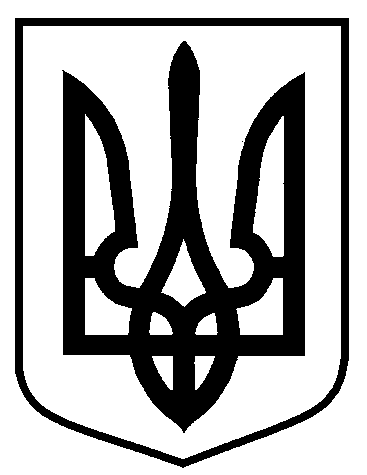 Сумська міська радаВиконавчий комітетРІШЕННЯвід                         № Розглянувши клопотання ТОВ «Архітектурний центр» від 28.02.2019 №781/03.02.02-07, з метою вшанування пам’яті заслуженого архітектора України Анатолія Івановича Дейнеки, ураховуючи рекомендації комісії з питань увічнення пам’яті видатних осіб та подій (протокол засідання комісії № 1 від 05.03.2019), відповідно до Порядку встановлення пам’ятних знаків на території міста Суми, затвердженого рішенням виконавчого комітету Сумської міської ради від 22.11.2017 № 595, керуючись частиною першою статті 52 Закону України «Про місцеве самоврядування в Україні», виконавчий комітет Сумської міської ради ВИРІШИВ:Встановити меморіальну дошку головному архітектору міста Суми (1961 – 1967) та Сумської області (1969 – 2000), лауреату премії Ради Міністрів СРСР, заслуженому архітектору України Дейнеці Анатолію Івановичу на фасаді будинку 
№ 4 по вулиці Кооперативна у м. Суми. Фінансування робіт із встановлення пам’ятного знаку здійснити за рахунок джерел не заборонених законодавством.Доручити департаменту забезпечення ресурсних платежів Сумської міської ради (Клименко Ю.М.) здійснити заходи щодо прийняття пам’ятного знаку до комунальної власності територіальної громади міста Суми. 4.  Контроль за виконанням даного рішення покласти на першого заступника міського голови Войтенка В.В.Міський голова                                                                                        О.М. ЛисенкоКривцов  700-103Розіслати: Кривцову А В., Войтенку В.В., Клименку Ю.М., Цибульській Н.О.Про встановлення меморіальної дошки заслуженому архітектору України Анатолію Івановичу Дейнеці на фасаді будинку № 4 по вулиці Кооперативна у м. Суми  